Меры безопасности при проведении Крещенских купаний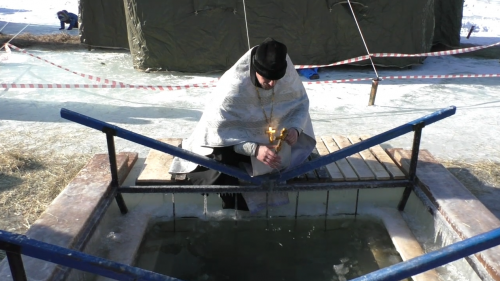 По традиции 19 января в районе прибрежной полосы на реке Малая Кокшага в городе Йошкар-Оле будет устроена купальня (Иордань). Аналогичные места будут оборудованы в муниципальных образованиях.В крещенскую Иордань смогут окунуться все желающие. Иордань будет оборудована  настилами и сходами. На берегу будет установлена палатка с обогревом. Во время купания будет организовано дежурство сотрудников полиции, спасателей и медиков.В целях недопущения несчастных случаев в период проведения обрядовых мероприятий при праздновании Православного Праздника Крещение Господне РГКУ ДПО «УМЦ экологической безопасности и защиты населения» напоминает о необходимости соблюдения следующих мер безопасности:купание проводить лишь в специально оборудованных местах, где обустроен сход в воду и обеспечено дежурство работников аварийно-спасательных формирований;не допускать купание в состоянии алкогольного опьянения или недомогания;перед купанием в проруби необходимо разогреть тело, сделав разминку, лёгкую пробежку;к проруби необходимо подходить в удобной, нескользящей и легкоснимаемой обуви, чтобы предотвратить потерю чувствительности ног;подходя к проруби, помните, что дорожка может быть скользкой, идите медленно, не торопясь;окунаться лучше всего по шею, не замочив голову, чтобы избежать рефлекторного сужения сосудов головного мозга;никогда не ныряйте в прорубь, прыжки в воду и погружение в воду с головой опасны, так как это увеличивает потерю температуры и может привести шоку от холода;при входе в воду старайтесь быстро достигнуть нужной Вам глубины, но не плавайте. Помните, что холодная вода может вызвать совершенно нормальное безопасное учащенное дыхание;не стоит находиться в проруби более 1 минуты во избежание общего переохлаждения организма;если с вами ребенок, не оставляйте его без присмотра, не допускайте его купания без участия взрослых;при выходе не держитесь непосредственно за поручни. Вылезать в вертикальном положении трудно и опасно. Сорвавшись, можно уйти под лёд. Необходима страховка и взаимопомощь. Выйдя из воды, разотрите себя и ребенка махровым полотенцем и наденьте сухую одежду;для укрепления иммунитета и предотвращения возможности переохлаждения необходимо выпить горячий чай, лучше всего из ягод и фруктов.Зимнее плавание противопоказано людям при следующих острых и хронических заболеваниях:воспалительные заболевания носоглотки, придаточных полостей (пазух) носа, отиты;заболевания сердечно-сосудистой системы (врожденные и приобретенные пороки клапанов сердца, ишемическая болезнь сердца с приступами стенокардии);перенесенный инфаркт миокарда, коронаро-кардиосклероз, гипертоническая болезнь II и III стадий;заболевания центральной нервной системы (эпилепсия, последствия тяжёлых травм черепа, склероз сосудов головного мозга в выраженной стадии, сирингомиелия, энцефалит, арахноидит);заболевания периферической нервной системы (невриты, полиневриты);заболевания эндокринной системы (сахарный диабет, тиреотоксикоз);заболевания органов зрения (глаукома, конъюнктивит);заболевания органов дыхания (туберкулез лёгких – активный и в стадии осложнений, воспаление лёгких, бронхиальная астма, эмфизема);заболевания мочеполовой системы (нефрит, цистит, воспаление придатков, воспаление предстательной железы);заболевания желудочно-кишечного тракта (язвенная болезнь желудка, энтероколит, холецистит, гепатит).Убедительно просим Вас соблюдать правила поведения и безопасности на воде в период проведения Крещенских купаний!